№ п/пНаименование товараНаименование показателя, технического, функционального параметра, ед. изм. ПоказателяНаименование показателя, технического, функционального параметра, ед. изм. Показателя1Оборудование уличноеПримерный эскиз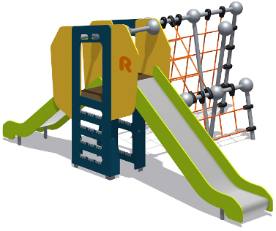 Внешние размеры Внешние размеры 1Оборудование уличноеПримерный эскизДлина, мм (±70 мм)44411Оборудование уличноеПримерный эскизШирина, мм (±70 мм)33601Оборудование уличноеПримерный эскизВысота, мм (±70 мм)19851Оборудование уличноеПримерный эскизКомплектацияКомплектация1Оборудование уличноеПримерный эскизСфера 57, шт.61Оборудование уличноеПримерный эскизПолусфера 57, шт.61Оборудование уличноеПримерный эскизГорка 950, шт.11Оборудование уличноеПримерный эскизГорка 1250, шт.11Оборудование уличноеПримерный эскизДомик, шт.11Оборудование уличноеПримерный эскизКанатный лаз широкий, шт.11Оборудование уличноеПримерный эскизКанатный лаз средний, шт.11Оборудование уличноеПримерный эскизКанатный лаз низкий, шт.11Оборудование уличноеПримерный эскизОписание конструкцииОписание конструкции1Оборудование уличноеПримерный эскизОборудование уличное должно представлять собой устойчивую конструкцию, обеспечивающую безопасные условия для развивающих занятий на открытом воздухе.Конструкция должна обладать высокой ударопрочностью и виброустойчивостью. Во избежание травм и застревания одежды и частей тела, изделие должно быть разработано и изготовлено в соответствии с требованиями ГОСТ Р 52169-2012. Изделие должно крепиться анкерными болтами к бетонному основанию или раме, либо должно иметь крепление в виде забетонированных закладных труб. Изделие должно быть антивандальным.Минимальный радиус закругления выступающих элементов изделия, доступных пользователю - не менее 3 мм.Выступающие части болтовых соединений должны быть защищены пластиковыми заглушками либо иным способом, предусмотренным требованиями ГОСТ Р 52169-2012 и позволяющими обеспечить безопасность конструкции.Выступающие и доступные торцы труб при их наличии должны быть закрыты пластиковыми антивандальными заглушками.Все металлические части конструкции должны быть окрашены полимерной порошковой эмалью методом запекания в заводских условиях, что предотвращает металл от коррозии. Анкерные болты либо крепежные изделия должны быть оцинкованы. Каждое оборудование согласно ГОСТ Р 52169-2012 комплектуется табличкой информационной, на которой должна быть нанесена информация о производителе, месяце и годе изготовления, обозначение изделия.Оборудование уличное должно представлять собой устойчивую конструкцию, обеспечивающую безопасные условия для развивающих занятий на открытом воздухе.Конструкция должна обладать высокой ударопрочностью и виброустойчивостью. Во избежание травм и застревания одежды и частей тела, изделие должно быть разработано и изготовлено в соответствии с требованиями ГОСТ Р 52169-2012. Изделие должно крепиться анкерными болтами к бетонному основанию или раме, либо должно иметь крепление в виде забетонированных закладных труб. Изделие должно быть антивандальным.Минимальный радиус закругления выступающих элементов изделия, доступных пользователю - не менее 3 мм.Выступающие части болтовых соединений должны быть защищены пластиковыми заглушками либо иным способом, предусмотренным требованиями ГОСТ Р 52169-2012 и позволяющими обеспечить безопасность конструкции.Выступающие и доступные торцы труб при их наличии должны быть закрыты пластиковыми антивандальными заглушками.Все металлические части конструкции должны быть окрашены полимерной порошковой эмалью методом запекания в заводских условиях, что предотвращает металл от коррозии. Анкерные болты либо крепежные изделия должны быть оцинкованы. Каждое оборудование согласно ГОСТ Р 52169-2012 комплектуется табличкой информационной, на которой должна быть нанесена информация о производителе, месяце и годе изготовления, обозначение изделия.1Сфера 57Сфера 57Сфера 571Сфера должна состоять из двух пластиковых полусфер, кронштейна металлического и заглушек. Полусферы представляют собой корпусную деталь в виде пустотелой полусферы диаметром не менее 205 мм и высотой от плоскости до вершины радиуса не менее 102 мм. Внутри полусферы расположены ребра жесткости и посадочные места отверстий. Для скрепления двух полусфер между собой выполнены 4 отверстия диаметрами не менее 9,2 мм, которые расположены на расстоянии не менее 100 мм по осевом. Кронштейн металлический выполнен из листа металлического толщиной не менее 2,5 мм. Представляет собой деталь крестообразной формы с полусферическими радиусными частями по четырем краям, радиусы не менее 28,5 мм. В радиусных частях выполнены отверстия-пазы размерами не менее 40х12 мм, всего 4 шт. Отверстия-пазы расположены от края крестообразных окончаний на расстоянии не менее 22 мм и расположены длинной стороной перпендикулярно крестообразным окончанием, которые позволяют регулировать угол установки кронштейна. Отверстия под крепления пластиковых полусфера закрываются заглушками из пластика, диаметром не менее 25 мм по наружнему бортику. Заглушка представляет собой деталь в виде цилиндра, усеченного с высокой стороной размером не менее 34 мм и низкой стороной размером не менее 9 мм. Сфера должна состоять из двух пластиковых полусфер, кронштейна металлического и заглушек. Полусферы представляют собой корпусную деталь в виде пустотелой полусферы диаметром не менее 205 мм и высотой от плоскости до вершины радиуса не менее 102 мм. Внутри полусферы расположены ребра жесткости и посадочные места отверстий. Для скрепления двух полусфер между собой выполнены 4 отверстия диаметрами не менее 9,2 мм, которые расположены на расстоянии не менее 100 мм по осевом. Кронштейн металлический выполнен из листа металлического толщиной не менее 2,5 мм. Представляет собой деталь крестообразной формы с полусферическими радиусными частями по четырем краям, радиусы не менее 28,5 мм. В радиусных частях выполнены отверстия-пазы размерами не менее 40х12 мм, всего 4 шт. Отверстия-пазы расположены от края крестообразных окончаний на расстоянии не менее 22 мм и расположены длинной стороной перпендикулярно крестообразным окончанием, которые позволяют регулировать угол установки кронштейна. Отверстия под крепления пластиковых полусфера закрываются заглушками из пластика, диаметром не менее 25 мм по наружнему бортику. Заглушка представляет собой деталь в виде цилиндра, усеченного с высокой стороной размером не менее 34 мм и низкой стороной размером не менее 9 мм. Горка 950Горка 950Горка 950Горка должна состоять из следующих элементов:- связь – 9 шт.;- скат – 1 шт.;- плинтус – 4 шт.;- борт – 4 шт.;- опора – 4 шт.- накладка – 2 шт. - ограждение – 2 шт. Скат горки должен быть изготовлен из единого листа нержавеющей стали толщиной одна целая пять десятых мм размерами не менее 2263*495 мм.  На горке должны быть участки скольжения длиной не менее 1090 мм и торможения длиной не менее 230 мм, радиус гиба между которыми должен быть не менее r=450 мм.  В нижней части после участка торможения скат должен быть подвернут с радиусом закругления не более 60 мм. В верхней части должен быть горизонтальный участок длиной не менее 360 мм. Скат горки должен поддерживаться опорами, изготовленными из влагостойкой фанеры ФСФ толщиной не менее 9 мм. Дополнительно скат горки должен быть укреплен плинтусами, которые должны присоединяться к борту горки болтовыми соединениями. Плинтуса должны быть изготовлены из влагостойкой фанеры ФСФ толщиной не менее 9 мм высотой не менее 60 мм. В секторе участка скольжения горки для создания дополнительной жесткости конструкции к бортам горки должны быть укреплены связи, изготовленные из металлического листа толщиной не менее 2,5 мм в виде скобы. Борта горки должны быть выполнены из влагостойкой фанеры ФСФ толщиной не менее 18 мм и высотой не менее 225 мм. Борта горки должны возвышаться над уровнем ската не менее, чем на 120 мм.Горка должна состоять из следующих элементов:- связь – 9 шт.;- скат – 1 шт.;- плинтус – 4 шт.;- борт – 4 шт.;- опора – 4 шт.- накладка – 2 шт. - ограждение – 2 шт. Скат горки должен быть изготовлен из единого листа нержавеющей стали толщиной одна целая пять десятых мм размерами не менее 2263*495 мм.  На горке должны быть участки скольжения длиной не менее 1090 мм и торможения длиной не менее 230 мм, радиус гиба между которыми должен быть не менее r=450 мм.  В нижней части после участка торможения скат должен быть подвернут с радиусом закругления не более 60 мм. В верхней части должен быть горизонтальный участок длиной не менее 360 мм. Скат горки должен поддерживаться опорами, изготовленными из влагостойкой фанеры ФСФ толщиной не менее 9 мм. Дополнительно скат горки должен быть укреплен плинтусами, которые должны присоединяться к борту горки болтовыми соединениями. Плинтуса должны быть изготовлены из влагостойкой фанеры ФСФ толщиной не менее 9 мм высотой не менее 60 мм. В секторе участка скольжения горки для создания дополнительной жесткости конструкции к бортам горки должны быть укреплены связи, изготовленные из металлического листа толщиной не менее 2,5 мм в виде скобы. Борта горки должны быть выполнены из влагостойкой фанеры ФСФ толщиной не менее 18 мм и высотой не менее 225 мм. Борта горки должны возвышаться над уровнем ската не менее, чем на 120 мм.Горка 1250Горка 1250Горка 1250Горка должна состоять из следующих элементов:- связь – 10 шт.;- скат – 1 шт.;- плинтус – 2 шт.;- борт – 2 шт.;- опора – 2 шт.  Скат горки должен быть изготовлен из единого листа нержавеющей стали толщиной одна целая пять десятых мм размерами не менее 2440*495 мм.  На горке должны быть участки скольжения длиной не менее 1595 мм и торможения длиной не менее 530 мм, радиус гиба между которыми должен быть не менее r=450 мм.  В нижней части после участка торможения скат должен быть подвернут с радиусом закругления не более 60 мм. Скат горки должен поддерживаться опорами, изготовленными из влагостойкой фанеры ФСФ толщиной не менее 9 мм. Дополнительно скат горки должен быть укреплен плинтусами, которые должны присоединяться к борту горки болтовыми соединениями. Плинтуса должны быть изготовлены из влагостойкой фанеры ФСФ толщиной не менее 9 мм высотой не менее 60 мм. В секторе участка скольжения горки для создания дополнительной жесткости конструкции к бортам горки должны быть укреплены связи, изготовленные из металлического листа толщиной не менее 2,5 мм в виде скобы. Борта горки должны быть выполнены из влагостойкой фанеры ФСФ толщиной не менее 18 мм длиной 2345 мм и высотой не менее 225 мм. Борта горки должны возвышаться над уровнем ската не менее, чем на 120 мм. Габаритные размеры горки должны быть не менее 530*1965*1345 ммГорка должна состоять из следующих элементов:- связь – 10 шт.;- скат – 1 шт.;- плинтус – 2 шт.;- борт – 2 шт.;- опора – 2 шт.  Скат горки должен быть изготовлен из единого листа нержавеющей стали толщиной одна целая пять десятых мм размерами не менее 2440*495 мм.  На горке должны быть участки скольжения длиной не менее 1595 мм и торможения длиной не менее 530 мм, радиус гиба между которыми должен быть не менее r=450 мм.  В нижней части после участка торможения скат должен быть подвернут с радиусом закругления не более 60 мм. Скат горки должен поддерживаться опорами, изготовленными из влагостойкой фанеры ФСФ толщиной не менее 9 мм. Дополнительно скат горки должен быть укреплен плинтусами, которые должны присоединяться к борту горки болтовыми соединениями. Плинтуса должны быть изготовлены из влагостойкой фанеры ФСФ толщиной не менее 9 мм высотой не менее 60 мм. В секторе участка скольжения горки для создания дополнительной жесткости конструкции к бортам горки должны быть укреплены связи, изготовленные из металлического листа толщиной не менее 2,5 мм в виде скобы. Борта горки должны быть выполнены из влагостойкой фанеры ФСФ толщиной не менее 18 мм длиной 2345 мм и высотой не менее 225 мм. Борта горки должны возвышаться над уровнем ската не менее, чем на 120 мм. Габаритные размеры горки должны быть не менее 530*1965*1345 ммПолусфера 57Полусфера 57Полусфера 57Полусфера должна состоять из пластиковой полусферы, кронштейна металлического и заглушек. Полусфера представляет собой корпусную деталь в виде пустотелой полусферы диаметром не менее 205 мм и высотой от плоскости до вершины радиуса не менее 98 мм. Внутри полусферы расположены ребра жесткости и посадочные места отверстий. Кронштейн металлический выполнен из листа металлического толщиной не менее 4 мм. Габариты 170х100 мм высотой не менее 59 мм. Кронштейн выполнены в виде усеченной окружности с вырезами и отогнутыми бортами. Борты имеют загнутые края друг к другу под углом 120 градусов. Отверстия под крепления пластиковой полусферы закрываются заглушками из пластика, диаметром не менее 25 мм по наружнему бортику. Заглушка представляет собой деталь в виде цилиндра, усеченного с высокой стороной размером не менее 34 мм и низкой стороной размером не менее 9 ммПолусфера должна состоять из пластиковой полусферы, кронштейна металлического и заглушек. Полусфера представляет собой корпусную деталь в виде пустотелой полусферы диаметром не менее 205 мм и высотой от плоскости до вершины радиуса не менее 98 мм. Внутри полусферы расположены ребра жесткости и посадочные места отверстий. Кронштейн металлический выполнен из листа металлического толщиной не менее 4 мм. Габариты 170х100 мм высотой не менее 59 мм. Кронштейн выполнены в виде усеченной окружности с вырезами и отогнутыми бортами. Борты имеют загнутые края друг к другу под углом 120 градусов. Отверстия под крепления пластиковой полусферы закрываются заглушками из пластика, диаметром не менее 25 мм по наружнему бортику. Заглушка представляет собой деталь в виде цилиндра, усеченного с высокой стороной размером не менее 34 мм и низкой стороной размером не менее 9 ммЛаз канатный широкийЛаз канатный широкийЛаз канатный широкийЛаз должен представлять собой канатную сеть, концы которой соединены с пластиковыми хомутами для соединения с трубой диаметром не менее 57 мм. Размеры канатного лаза по осям пластиковых хомутов – не менее 1800х1500 мм. Канатная сетка должна быть изготовлена из крученого армированного полипропиленового атмосферостойкого каната (Ø16мм).Лаз должен представлять собой канатную сеть, концы которой соединены с пластиковыми хомутами для соединения с трубой диаметром не менее 57 мм. Размеры канатного лаза по осям пластиковых хомутов – не менее 1800х1500 мм. Канатная сетка должна быть изготовлена из крученого армированного полипропиленового атмосферостойкого каната (Ø16мм).Лаз канатный среднийЛаз канатный среднийЛаз канатный среднийЛаз должен представлять собой канатную сеть, концы которой соединены с пластиковыми хомутами для соединения с трубой диаметром не менее 57 мм. Размеры канатного лаза по осям пластиковых хомутов – не менее 1162х990 мм. Канатная сетка должна быть изготовлена из крученого армированного полипропиленового атмосферостойкого каната (Ø16мм).Лаз должен представлять собой канатную сеть, концы которой соединены с пластиковыми хомутами для соединения с трубой диаметром не менее 57 мм. Размеры канатного лаза по осям пластиковых хомутов – не менее 1162х990 мм. Канатная сетка должна быть изготовлена из крученого армированного полипропиленового атмосферостойкого каната (Ø16мм).Лаз канатный низкийЛаз канатный низкийЛаз канатный низкийЛаз должен представлять собой канатную сеть, концы которой соединены с пластиковыми хомутами для соединения с трубой диаметром не менее 57 мм. Размеры канатного лаза по осям пластиковых хомутов – не менее 1200х600 мм. Канатная сетка должна быть изготовлена из крученого армированного полипропиленового атмосферостойкого каната (Ø16мм).Лаз должен представлять собой канатную сеть, концы которой соединены с пластиковыми хомутами для соединения с трубой диаметром не менее 57 мм. Размеры канатного лаза по осям пластиковых хомутов – не менее 1200х600 мм. Канатная сетка должна быть изготовлена из крученого армированного полипропиленового атмосферостойкого каната (Ø16мм).ДомикДомикДомикДомик состоит из площадок, двух боковин, стяжек из трубы диаметром 57 мм и толщиной стенки 3 мм которые соединены с фанерной панелью при помощи полусфер. Площадка 1 домика сделана из фанеры ФОФ толщиной не менее 18 мм, габаритами не менее 568х658 мм.  Площадка 2 домика сделана из фанеры ФОФ толщиной не менее 18 мм, габаритами не менее 530х350 мм. Площадка 2 установлена выше площадки 1. Между ними проем закрыт фанерной панелью из фанеры ФОФ толщиной не менее 18 мм габаритами не менее 282х530 мм.Боковина сделана из фанеры ФСФ толщиной не менее 18 мм, габаритами не менее 740х1890 мм. В боковине сделано отверстие в виде проема, снизу под проемом выполнены 4 паза прямоугольных размерами не менее 450х80 мм со скругленными краями радиусом не менее 40 мм. Такая боковина установлена с внешней стороны комплекса. С внутренней стороны установлена подобная панель, но снизу под проемом выполнены два прямоугольных отверстия размерами не менее 300х300 мм друг под другом. Домик состоит из площадок, двух боковин, стяжек из трубы диаметром 57 мм и толщиной стенки 3 мм которые соединены с фанерной панелью при помощи полусфер. Площадка 1 домика сделана из фанеры ФОФ толщиной не менее 18 мм, габаритами не менее 568х658 мм.  Площадка 2 домика сделана из фанеры ФОФ толщиной не менее 18 мм, габаритами не менее 530х350 мм. Площадка 2 установлена выше площадки 1. Между ними проем закрыт фанерной панелью из фанеры ФОФ толщиной не менее 18 мм габаритами не менее 282х530 мм.Боковина сделана из фанеры ФСФ толщиной не менее 18 мм, габаритами не менее 740х1890 мм. В боковине сделано отверстие в виде проема, снизу под проемом выполнены 4 паза прямоугольных размерами не менее 450х80 мм со скругленными краями радиусом не менее 40 мм. Такая боковина установлена с внешней стороны комплекса. С внутренней стороны установлена подобная панель, но снизу под проемом выполнены два прямоугольных отверстия размерами не менее 300х300 мм друг под другом. 